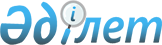 О предполагаемых изменениях для участников внешнеэкономической деятельности в части таможенного администрирования в связи с принятием Таможенного кодекса таможенного союза и переносом согласованных видов государственного контроля на внешний контур таможенного союза
					
			Утративший силу
			
			
		
					Решение Комиссии таможенного союза от 21 октября 2009 года № 107. Утратило силу решением Коллегии Евразийской экономической комиссии от 10 мая 2018 года № 77.
      Сноска. Утратило силу решением Коллегии Евразийской экономической комиссии от 10.05.2018 № 77 (вступает в силу по истечении 30 календарных дней с даты его официального опубликования).
      Комиссия таможенного союза решила:
      Принять к сведению информацию руководителей государственных таможенных органов Республики Беларусь, Республики Казахстан и Российской Федерации о предполагаемых изменениях для участников внешнеэкономической деятельности в части таможенного администрирования в связи с принятием Таможенного кодекса таможенного союза и переносом согласованных видов государственного контроля на внешний контур таможенного союза.
      Члены Комиссии Таможенного союза:
					© 2012. РГП на ПХВ «Институт законодательства и правовой информации Республики Казахстан» Министерства юстиции Республики Казахстан
				
От Республики
Беларусь
От Республики
Казахстан
От Российской
Федерации
А. Кобяков
У. Шукеев
И. Шувалов